Oregon Military Department  						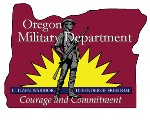 Information Technologies           			        		Section 1      P.O. Box 14370   					                       INCOMING EMPLOYEE     Yes   No3225 State St. Rm. 115Salem, OR 97309-5062     					           DEPARTING EMPLOYEE  Yes  No 503-378-2911 Phone					            503-373-7833 Fax 						          If Rotation, Return Date _     	tech.support@state.or.usSection 2					Request Information___________________________________    ____________________________________     _______________(Authorized Signer’s Printed Name)	          	         (Signature)				(Date Signed)Section 3	   Email and Server Information
Section 4					      Standard Assets(Identify equipment assigned to employee. Manager responsible for recovery on departure) (Non-standard Hardware and Printing Requirements)      Section 5					  Software(Non-standard Software Provided at Additional Cost Unless Otherwise Specified)Section 5 cannot be completed until the user has been assigned a RACFID      Section 6				    Data Disposition(Applies to departing employees, to be answered by Section Manager)      Section 7	      Additional Notes and Specifications(Ex. Email Only, Proxy Access to another account, Temporary Account End Date, etc.)           Employee NameLast Name Last Name First NameFirst NameMiddle Name SectionNickname or Preferred NameNickname or Preferred NameWork Phone and Extension      Work Phone and Extension      Home Phone (not required)EMP ID  OR                              Physical Work Site                      Job Description       Physical Work Site                      Job Description       Physical Work Site                      Job Description       Physical Work Site                      Job Description       Physical Work Site                      Job Description       Change to be effective Date:        Time:      Change to be effective Date:        Time:      Change to be effective Date:        Time:      Data Jack Number:       Data Jack Number:       Data Jack Number:       Email?

 Yes  No External Contact Only Brio Required?
 Yes  NoMainframe Access ?
 Yes  No                              RACFID:                               FEMA Yes                                                        No / Remove                     
 Inquiry  Data Entry  Mainframe Access ?
 Yes  No                              RACFID:                               FEMA Yes                                                        No / Remove                     
 Inquiry  Data Entry  Mainframe Access ?
 Yes  No                              RACFID:                               FEMA Yes                                                        No / Remove                     
 Inquiry  Data Entry  Mainframe Access ?
 Yes  No                              RACFID:                               FEMA Yes                                                        No / Remove                     
 Inquiry  Data Entry  *Requestor NameLast      Last      First      Phone                      Phone                      Access TypeName of Similar UserEmail Groups      Network Drives to Access      Security Groups      Check all that applyPC Name#If Recovering, Transfer To Desk PC (includes CPU or Laptop w/ dock, mouse, keyboard, speakers)       Monitors (1 or 2)       Surface Type Solution Laptop Cellular Phone Local Printer (desktop) Other (Ex. Label Printer, scanner, camera, etc)                                                                      For IT Use Only                                                                                For IT Use Only                                                                                For IT Use Only                Username :      Email:                                       @state.or.usTechnician      Completed Date       
Notice sent          Software TypeOptionTransfer toCompleted ByDate Mainframe Access  TSO  ORBITS    OSPA  PPDB/PBBR/PBGD   RoscoeRACF Groups  RACF Datasets      CIMS SFMA ADPICS   SFMA RSTARS  TOESREFBPS   MS Visio MS Project Adobe Acrobat Distiller Brio Quick View Brio Explorer Other (describe)       Other (describe)       Other (describe)       Other (describe)       Other (describe)       Other (describe)      Maintain access to User's email box? If yes, who gets access?      Until When Maintain access to User’s data? (home dir) If yes, who gets access?      Until When 